When is it?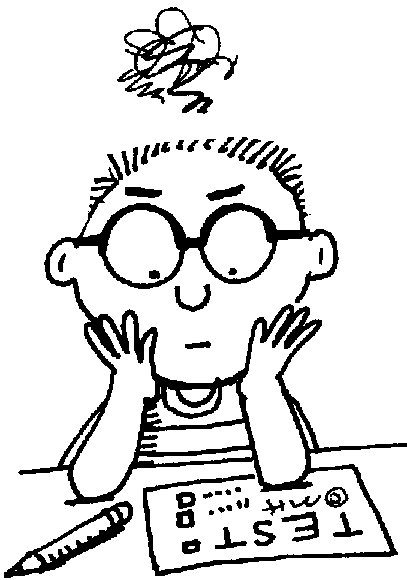 Day 2: February 14thDay 1: February 15thWhat if I miss it?Do not miss it. (for extenuating circumstances, please talk to your teacher)What’s on it?Chapter 1: Representing DataChapter 2: Ratios, Rates and Proportional ReasoningChapter 3:  Pythagorean RelationshipChapter 4: Understanding PercentChapter 6: Fraction OperationsWhat does it look like?One block.  Approximately 40-50 marks. Equally weighted from all 5 chapters.  Worth a regular unit test.  You will be assessed on Knowledge and Understanding  and Communication.  Multiple choice and short answer.Predominately medium level difficultly (no level 7/8)What should I bring with me on test day?Pencil and eraser.  No pen.Teacher approved calculator – (no fraction or percent buttons allowed)How can I study?Use the recommended study guide – do not wait for the last minute!Go back through you text book and complete chapter reviews & quizzes again. Look through your assignment folders and old tests and quizzes (you can write anything down but no pictures of the tests.  You cannot take tests and quizzes out of the room)Go to the class website and do the online textbook quizzesAsk your teacher for extra help on topics you are unclear aboutMake cue cards, write notes (How To’s), make practice quizzes with your friends.